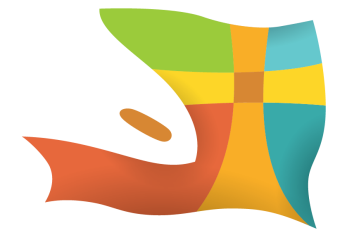 Happy EasterHappy Easter 2020!  This Easter is different from all the others that I’ve ever seen.  Usually when a natural disaster happens, it impacts one segment of the world.  With COVID-19, the entire world is touched.  Every nation is battling the virus at the same time. Who would believe that all the churches and schools around the world would be closed at the same time? And, billions would be locked inside their home at same time?  For how long?  Any attempt to answer these questions is pure speculation. "Stop and know that I Am God" (Psalms 46:10).  Whatever the circumstances, our God is still in control.  Men may dig their hole and fall into it.  The buildings may be closed, but the church is still alive and well.  We are the church.  COVID-19 can’t close our prayer line, our praise, or our worship to our only and true God.  I guarantee you a lot of people today are happy because the churches are closed; it’s like their dream came true.  But, what they don’t know is that the church grows better under hardships. Read the book of Acts and you would understand. Our churches here in Haiti are thriving.  I myself have baptized almost a dozen people this week.Do not be discouraged or stressed; our Lord has promised to be with us always according to Matthew 28:20.  This is our blessed assurance whether good or bad, whether we survive or not.  For now let’s do the work of a good evangelist.  It’s Friday, but Sunday’s coming!  In the midst of COVID-19, Sunday’s coming.  Prices of food may be tripled, but Sunday’s coming.  No medicines, no doctors, no hospitals, but Sunday’s coming.  No hope, no help, don’t worry; Sunday’s coming.  Sunday is the resurrection of our Lord Jesus.  It’s our day to come alive to see our glorious Lord face-to-face.How can you pray for us:1. HaitiHaiti has 30 cases of COVID-19.  95% of them are people from overseas (USA, Canada, France, Belgium and DR).  We have 2 cases of death. Haiti has no resources to fight COVID-19; no facilities to receive people that are infected with this disease.  The first group of quarantined was put in a hotel. Now the government is trying to publicize measures of prevention which are not being observed properly by the population.  We’re only praying that the Lord will put the blood of the lamb on our door post just like the first Passover.2. HICMWe know for a fact that hard days are ahead of us. More than ever we need your help and support to continue to exist. The leaders in our churches and schools are exhausted from the needs they see and not able to do a thing. Your encouragement will help carry their burdens. Their strength comes from the Lord, of course, but your prayers mean the world to them.  Most of the families in Haiti live on a day-to-day basis. They always need short-term help. Your donation to general funds will help our leaders to respond quickly to people in great need.3. Child sponsorship programEven though all the schools are closed, we give packets of dry food to families to support them during this time of hardship.  We are not able to send Easter cards to sponsors.  We ask you, please, to be patient because the offices are closed, schools are out, and we can’t travel around the country.  You may send a little extra to the children.We’re all experiencing hard times, but some are more desperate than others. We have no government; no outside help. We’re focusing on God and trusting that the Lord will keep some doors open and open new ones.Frantz Previl, HICM